2024 TWO-MONTH-PER-PAGE CALENDAR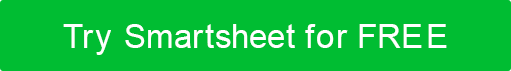 January 2024January 2024January 2024January 2024January 2024January 2024January 2024January 2024SUNMONTUESWEDTHURSFRISAT123456New Year's Day7891011121314151617181920Martin Luther King Jr Day2122232425262728293031N O T E SN O T E SN O T E SN O T E SN O T E SN O T E SN O T E SN O T E SN O T E SN O T E SN O T E SN O T E SN O T E SN O T E SN O T E SN O T E SFebruary 2024February 2024February 2024February 2024February 2024February 2024February 2024February 2024SUNMONTUESWEDTHURSFRISAT1234567891011121314151617Valentine's Day18192021222324Presidents Day2526272829N O T E SN O T E SN O T E SN O T E SN O T E SN O T E SN O T E SN O T E SN O T E SN O T E SN O T E SN O T E SN O T E SN O T E SN O T E SN O T E SMarch 2024March 2024March 2024March 2024March 2024March 2024March 2024March 2024SUNMONTUESWEDTHURSFRISAT1234567891011121314151617181920212223St. Patrick's DayVernal Equinox24252627282930Palm SundayGood Friday31EasterN O T E SN O T E SN O T E SN O T E SN O T E SN O T E SN O T E SN O T E SN O T E SN O T E SN O T E SN O T E SN O T E SN O T E SN O T E SN O T E SApril 2024April 2024April 2024April 2024April 2024April 2024April 2024April 2024SUNMONTUESWEDTHURSFRISAT123456April Fool's Day78910111213Passover14151617181920Tax Day21222324252627Earth Day282930N O T E SN O T E SN O T E SN O T E SN O T E SN O T E SN O T E SN O T E SN O T E SN O T E SN O T E SN O T E SN O T E SN O T E SN O T E SN O T E SMay 2024May 2024May 2024May 2024May 2024May 2024May 2024May 2024SUNMONTUESWEDTHURSFRISAT1234567891011Cinco de Mayo12131415161718Mother's Day19202122232425262728293031Memorial DayN O T E SN O T E SN O T E SN O T E SN O T E SN O T E SN O T E SN O T E SN O T E SN O T E SN O T E SN O T E SN O T E SN O T E SN O T E SN O T E SJune 2024June 2024June 2024June 2024June 2024June 2024June 2024June 2024SUNMONTUESWEDTHURSFRISAT123456789101112131415Flag Day16171819202122 Father's DayJuneteenthSummer Solstice2324252627282930N O T E SN O T E SN O T E SN O T E SN O T E SN O T E SN O T E SN O T E SN O T E SN O T E SN O T E SN O T E SN O T E SN O T E SN O T E SN O T E SJuly 2024July 2024July 2024July 2024July 2024July 2024July 2024July 2024SUNMONTUESWEDTHURSFRISAT123456Independence Day78910111213141516171819202122232425262728293031N O T E SN O T E SN O T E SN O T E SN O T E SN O T E SN O T E SN O T E SN O T E SN O T E SN O T E SN O T E SN O T E SN O T E SN O T E SN O T E SAugust 2024August 2024August 2024August 2024August 2024August 2024August 2024August 2024SUNMONTUESWEDTHURSFRISAT12345678910111213141516171819202122232425262728293031N O T E SN O T E SN O T E SN O T E SN O T E SN O T E SN O T E SN O T E SN O T E SN O T E SN O T E SN O T E SN O T E SN O T E SN O T E SN O T E SSeptember 2024September 2024September 2024September 2024September 2024September 2024September 2024September 2024SUNMONTUESWEDTHURSFRISAT1234567Labor Day8910111213141516171819202122232425262728Autumnal Equinox2930N O T E SN O T E SN O T E SN O T E SN O T E SN O T E SN O T E SN O T E SN O T E SN O T E SN O T E SN O T E SN O T E SN O T E SN O T E SN O T E SOctober 2024October 2024October 2024October 2024October 2024October 2024October 2024October 2024SUNMONTUESWEDTHURSFRISAT123456789101112Yom Kippur13141516171819Columbus Day202122232425262728293031HalloweenN O T E SN O T E SN O T E SN O T E SN O T E SN O T E SN O T E SN O T E SN O T E SN O T E SN O T E SN O T E SN O T E SN O T E SN O T E SN O T E SNovember 2024November 2024November 2024November 2024November 2024November 2024November 2024November 2024SUNMONTUESWEDTHURSFRISAT123456789Election Day10111213141516Veterans Day1718192021222324252627282930Thanksgiving DayN O T E SN O T E SN O T E SN O T E SN O T E SN O T E SN O T E SN O T E SN O T E SN O T E SN O T E SN O T E SN O T E SN O T E SN O T E SN O T E SDecember 2024December 2024December 2024December 2024December 2024December 2024December 2024December 2024SUNMONTUESWEDTHURSFRISAT123456789101112131415161718192021Winter Solstice22232425262728Christmas EveChristmas DayHanukkah 293031New Year's EveN O T E SN O T E SN O T E SN O T E SN O T E SN O T E SN O T E SN O T E SN O T E SN O T E SN O T E SN O T E SN O T E SN O T E SN O T E SN O T E SDISCLAIMERAny articles, templates, or information provided by Smartsheet on the website are for reference only. While we strive to keep the information up to date and correct, we make no representations or warranties of any kind, express or implied, about the completeness, accuracy, reliability, suitability, or availability with respect to the website or the information, articles, templates, or related graphics contained on the website. Any reliance you place on such information is therefore strictly at your own risk.